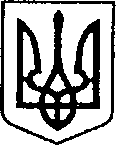 Ніжинська міська радаVІІI скликання       Протокол № 1засідання постійної комісії міської ради з питань соціально-економічного розвитку, підприємництва, інвестиційної діяльності, комунальної власності, бюджету та фінансів20.11.2020                                                                                                                       Малий зал                                                                                                                                                  Головуючий: Мамедов В.Х.;Присутні члени комісії: Безпалий О.В.Чернишева Л.О.Багнюк О.В.Гомоляко А.О.Кушнір М.І.ОхонькоС.М.ТимошикД.М.Хоменко Ю.В.Відсутні члени комісії: -Присутні: (список додається).Порядок деннийПро обрання заступника голови постійної комісії міської ради з питань соціально-економічного розвитку, підприємництва, інвестиційної діяльності, комунальної власності, бюджету та фінансів.Про обрання секретаря постійної комісії міської ради з питань соціально-економічного розвитку, підприємництва, інвестиційної діяльності, комунальної власності, бюджету та фінансів.Про внесення змін до Програми інформатизації діяльності управління соціального захисту населення Ніжинської міської ради Чернігівської області VІI скликання від 24.12.2019 р. №7-65/2019 «Про затвердження бюджетних програм місцевого значення на 2020 рік» (ПР №1039).Про внесення змін до рішення Ніжинської міської ради 6 скликання від 08 липня 2015 року №6-69/2015 «Про затвердження місцевих податків» (ПР №1043).Про затвердження мінімальної вартості місячної оренди 1 кв. метра нерухомого майна, що надається в оренду у 2021 році (ПР №1042).Про виконання бюджету Ніжинської міської об’єднаної територіальної громади за 9 місяців 2020 року (код бюджету 25538000000) (ПР №1).Про розгляд Пропозицій по внесенню змін до бюджету міста на позачергову 2 сесію Ніжинської міської ради VІІІ скликання від 27.11. 2020 р. Різне.Розгляд питань порядку денногоПро обрання заступника голови постійної комісії міської ради з питань соціально-економічного розвитку, підприємництва, інвестиційної діяльності, комунальної власності, бюджету та фінансівСЛУХАЛИ:Мамедова В.Х. (голова комісії);Виступив із пропозицією обрати заступником голови постійної комісії міської ради з питань соціально-економічного розвитку, підприємництва, інвестиційної діяльності, комунальної власності, бюджету та фінансів депутата Безпалого О.В.ВИРІШИЛИ: обрати заступником голови постійної комісії міської ради з питань соціально-економічного розвитку, підприємництва, інвестиційної діяльності, комунальної власності, бюджету та фінансів депутата Безпалого О.В.ГОЛОСУВАЛИ: «за –9», «проти – 0», «утримався – 0», «не голосував – 0».Про обраннясекретаря постійної комісії міської ради з питань соціально-економічного розвитку, підприємництва, інвестиційної діяльності, комунальної власності, бюджету та фінансівСЛУХАЛИ:Мамедова В.Х. (голова комісії);Виступив із пропозицією обрати секретарем постійної комісії міської ради з питань соціально-економічного розвитку, підприємництва, інвестиційної діяльності, комунальної власності, бюджету та фінансів депутата                       Чернишеву Л.О.ВИРІШИЛИ:обрати секретарем постійної комісії міської ради з питань соціально-економічного розвитку, підприємництва, інвестиційної діяльності, комунальної власності, бюджету та фінансів депутата Чернишеву Л.О.ГОЛОСУВАЛИ: «за –9», «проти – 0», «утримався – 0», «не голосував – 0».Про внесення змін до Програми інформатизації діяльності управління соціального захисту населення Ніжинської міської ради Чернігівської області VІI скликання від 24.12.2019 р. №7-65/2019 «Про затвердження бюджетних програм місцевого значення на 2020 рік» (ПР №1039)СЛУХАЛИ:Мачачу О. (Ознайомила присутніх із проектом рішення «Про внесення змін до Програми інформатизації діяльності управління соціального захисту населення Ніжинської міської ради Чернігівської області VІI скликання від 24.12.2019 р. №7-65/2019 «Про затвердження бюджетних програм місцевого значення на 2020 рік».ВИРІШИЛИ:рекомендувати сесії Ніжинської міської ради підтримати даний проект рішення. ГОЛОСУВАЛИ: «за –9», «проти – 0», «утримався – 0», «не голосував – 0».Про внесення змін до рішення Ніжинської міської ради 6 скликання від 08 липня 2015 року №6-69/2015 «Про затвердження місцевих податків» (ПР №1043)СЛУХАЛИ:Писаренко Л.В. (начальник фінансового управління);Надала роз’яснення (додаються) щодо внесених змін до проекту рішення Ніжинської міської ради 6 скликання від 08 липня 2015 року №6-69/2015 «Про затвердження місцевих податків».ВИСТУПИЛИ: Хоменко Ю.В. (член комісії);Виступив із пропозицією розглянути ставки оподаткування для підприємців на 2021 рік.Охонько С.М. (член комісії);Із пропозицією розіслати депутатам на електронні пошти інформацію про оподаткування. ВИРІШИЛИ:рекомендувати сесії Ніжинської міської ради підтримати даний проект рішення. ГОЛОСУВАЛИ: «за –9», «проти – 0», «утримався – 0», «не голосував – 0».Про затвердження мінімальної вартості місячної оренди 1 кв. метра нерухомого майна, що надається в оренду у 2021 році (ПР №1042)СЛУХАЛИ: Писаренко Л.В. (начальник фінансового управління);Ознайомила присутніх із проектом рішення «Про затвердження мінімальної вартості місячної оренди 1 кв. метра нерухомого майна, що надається в оренду у 2021 році».ВИРІШИЛИ:рекомендувати сесії Ніжинської міської ради підтримати даний проект рішення. ГОЛОСУВАЛИ: «за –9», «проти – 0», «утримався – 0», «не голосував – 0».Про виконання бюджету Ніжинської міської об’єднаної територіальної громади за 9 місяців 2020 року (код бюджету 25538000000) (ПР №1)СЛУХАЛИ: Писаренко Л.В. (начальник фінансового управління);Зачитала проект рішення «Про виконання бюджету Ніжинської міської об’єднаної територіальної громади за 9 місяців 2020 року (код бюджету 25538000000)».ВИРІШИЛИ:рекомендувати сесії Ніжинської міської ради підтримати даний проект рішення. ГОЛОСУВАЛИ: «за –9», «проти – 0», «утримався – 0», «не голосував – 0».Про розгляд Пропозицій по внесення змін до бюджету міста на позачергову 2 сесіюНіжинськоїміської ради VІІІ скликаннявід 27.11. 2020 р. СЛУХАЛИ: Писаренко Л.В. (начальник фінансового управління);Ознайомила присутніх із пропозиціями напозачергову 2 сесію Ніжинської міської ради VІІІ скликання від 27.11. 2020 р.ВИРІШИЛИ:рекомендувати сесії Ніжинської міської ради підтримати пропозиції по внесенню змін до бюджету на позачергову 2 сесію Ніжинської міської ради VІІІ скликання від 27.11. 2020 р. зі змінами.ГОЛОСУВАЛИ: «за –9», «проти – 0», «утримався – 0», «не голосував – 0».Додаткові пропозиції:І. СЛУХАЛИ: Безпалого О.В. (член комісії);Зачитав лист від Федерації дзюдо України щодо фінансування на відрядження тренера Полтавцева С. з 02 по 07 листопада 2020 року до м. Пореч (Хорватія) для надання практичної допомоги спортсменці Чистяковій Н. під час змагань.ВИСТУПИЛИ: Глушко П.В. (начальник відділу з питань фізичної культури та спорту);Надав членам комісії детальні роз’яснення щодо листа, який надійшов від Федерації дзюдо України.ВИРІШИЛИ: інформацію прийняти до відома.ІІ. СЛУХАЛИ:Чернишеву Л.О. (член комісії);Із пропозицією виділити кошти на поточний ремонт харчоблоку КНП «НЦМЛ ім. М. Галицького».ВИСТУПИЛИ: Хоменко Ю.В. (член комісії);Зауважив на необхідності підготовки дефектного акта поточного ремонту харчоблоку КНП «НЦМЛ ім. М. Галицького».ВИРІШИЛИ: інформацію прийняти до відома.Різне8.1 СЛУХАЛИ: Мамедова В.Х. (голова комісії);Виступив із проханням до Глушка П.В. начальника відділу з питань фізичної культури та спорту надати звіт про використані кошти відділом з питань фізичної культури та спорту.ВИРІШИЛИ: інформацію прийняти до відома.8.2 СЛУХАЛИ: Гомоляко А.О. (член комісії);Порушив питання щодо облаштування хокейного майданчику в місті. ВИРІШИЛИ: рекомендувати Глушку П.В. (начальнику відділу з питань фізичної культури та спорту),  Півню С.М. (директору МЦФЗ «Спорт для всіх») підготувати розрахунки щодо необхідних обсягів фінансування для облаштування ковзанки на спортивному майданчику, інформацію надати на постійну комісію міської ради з питань  освіти, охорони здоров’я, соціального захисту, культури, туризму, молодіжної політики та спорту та на постійну комісію  міської ради з питань житлово-комунального господарства, транспорту і зв’язку та енергозбереження.ГОЛОСУВАЛИ: «за –9», «проти – 0», «утримався – 0», «не голосував – 0».8.3 СЛУХАЛИ: Хоменка Ю.В. (член комісії);Порушив питання щодо модернізації їдалень в закладах загальної середньої освіти (проект «Нове шкільне харчування»).ВИРІШИЛИ: запросити на засідання комісії начальника управління освіти Крапив’янського С.М. із інформацією про впровадження у закладах загальної середньої освіти проекту «Нове шкільне харчування».ГОЛОСУВАЛИ: «за –9», «проти – 0», «утримався – 0», «не голосував – 0».8.4 СЛУХАЛИ:Чернишеву Л.О. (член комісії);Порушила питання щодо огородження кладовища по вул. Брюховця.ВИРІШИЛИ: рекомендувати начальнику управління освіти                 Крапив’янському С.М. та начальнику УЖКГ та Б Кушніренку А.М. підготувати проект рішення про передачу плит ЗОШ №1 на баланс УЖКГ та Б для облаштування кладовища по вул. Брюховця.ГОЛОСУВАЛИ: «за –8», «проти – 0», «утримався – 0», «не голосував – 0».Голова комісії                                                                                В.Х. МамедовСекретар комісії                                                                            Л.О. ЧернишеваПропозиції по внесенню змін до бюджету міста на позачергову 2 сесію Ніжинської міської ради VІІІ скликання від 27.11. 2020 р. Пропозиції по внесенню змін до бюджету міста на позачергову 2 сесію Ніжинської міської ради VІІІ скликання від 27.11. 2020 р. Пропозиції по внесенню змін до бюджету міста на позачергову 2 сесію Ніжинської міської ради VІІІ скликання від 27.11. 2020 р. Пропозиції по внесенню змін до бюджету міста на позачергову 2 сесію Ніжинської міської ради VІІІ скликання від 27.11. 2020 р. Пропозиції по внесенню змін до бюджету міста на позачергову 2 сесію Ніжинської міської ради VІІІ скликання від 27.11. 2020 р. Пропозиції по внесенню змін до бюджету міста на позачергову 2 сесію Ніжинської міської ради VІІІ скликання від 27.11. 2020 р. Пропозиції по внесенню змін до бюджету міста на позачергову 2 сесію Ніжинської міської ради VІІІ скликання від 27.11. 2020 р. № п/пЛист, датаНаправлення коштів Сума по листах, грн.Пропозиції фінуправління по внесенню змін до бюджету, грн. Пропозиції комісії з питань соціально- економічного розвитку міста,  підприємницької діяльності, фінансів та бюджету                       (Мамедов В.Х) від  20.11.20 р. та 26.11.20 р., включені в проект рішенняПримітка1234567Зміни за рахунок міжбюджетних трансфертів Зміни за рахунок міжбюджетних трансфертів Зміни за рахунок міжбюджетних трансфертів 1Лист управління освіти від 11.11.20 р. № 01-10/2096Перенести кошти субвенції з державного бюджету місцевим бюджетам на забезпечення якісної, сучасної та доступної загальної середньої освіти "Нова українська школа" на закупівлю обладнання в сумі 116327 грн. із загального фонду КПКВК 0611020 КЕКВ 2210 на спеціальний фонд КПКВК 0611020 КЕКВ 3110(+,-) 116 327(+,-) 116 327(+,-) 116 327+2Лист Департаменту фінансів ОДА від 17.11.20 р. № 07-20/315Субвенція з обласного бюджету на забезпечення якісної, сучасної та доступної загальної середньої освіти "Нова українська школа" на закупівлю засобів захисту учасників освітнього процесу в закладах загальної середньої освіти під час карантину947 524947 524947 524+Разом947 524947 524947 524Зміни за рахунок перевиконання доходної частини бюджетуЗміни за рахунок перевиконання доходної частини бюджетуЗміни за рахунок перевиконання доходної частини бюджетуЗміни за рахунок перевиконання доходної частини бюджету3Листи керівників бюджетних установДодатково на захищені статті видатків: зарплату з нарахуванями працівникам бюджетної сфери - 9 167 900 грн., медикаменти(відшкодування вартості безоплатно відпущених лікарських засобів окремим категоріям населення - 411 378 грн.), інсулін - 650 000 грн., лікувальне харчування дітей - 85 100 грн.10 314 37810 314 37810 314 378+4Лист КНП ЦМЛ  від 26.10.2020 № 01-14/1590Щодо дозволу на  перерозподіл  лікарських препаратів для безоплатного лікування дітей до 14 років (програма) на лікування  інших категорій пацієнтів в стаціонарі (у зв’язку  із призупиненням роботи дитячого відділення - з перепрофілізацією його під провізорне відділення  по лікуванню пацієнтів з коронавірусною інфекцією)ПогодитиПогодитиПогодити+5Лист КНП ЦМЛ від 30.09.2020Додатково кошти на поточний ремонт підлоги коридору хірургічного  відділення №1 (заміна лінолеуму на кахельну плитку)200 000-в межах власних коштів6Лист управління культури від 15.10.2020 № 1-16/326Додатково на  передплату періодичних видань на І півріччя 2021 року22 00022 00022 000+7Лист Ніжинського об’єднан.міськоготериторіал.центрукомплектув. та  соц. підтримки (військкомат) від 16.09.2020 № 2/1744Додатково на: проведення тестів  на COVID-19 призовників -40 чол. (195 грн.х 40=7 800 грн.)7 800---8Лист УЖКГ та Б від 10.11.20 р. №01-14/1418, лист від 25.09.20 р. № 604Додатково на для закінчення об’єкту «Будівництво ЛЕП по вул.Арвата, Афганців, П.Морозова із встановленням КТП в м. Ніжин,Чернігівська обл., в т.ч. ПВР»2 630 5862 630 5862 630 586+9Лист стоматполіклініки від 30.10.20 р. № 389Додатково на придбання двох стоматологічних установок220 000220 000220 000+10Лист відділу з питань фізкультури та спорту від 06.11.20 р. № 02-25/109Додатково на виготовлення проектно-кошторисної документації по будівництву скейт-парку50 00049 90049 900+11Лист служби у справах дітей від 10.11.20 р. № 870Виділити кошти на придбання новорічних подарунків дітям соціально-уразливих категорій (1800 шт. по 95 грн.)171 000171 000171 000+12Лист УСЗН від 13.11.20 р. № 01-16/05/4014Додатково на відшкодування витрат перевізників у листопаді-грудні 2020 року на перевезення пільгових категорій громадян автомобільним транспортом300 000300 000300 000+13Лист УСЗН від 03.11.20 р. № 01-16/05/3888Додатково на надання пільг особам з інвалідністю по зору з оплати абонементної плати за користування телефоном у листопаді-грудні п.р.8 6008 6008 600+14Лист ДКПТ "Ніжинське телебачення" від 12.11.20 р. № 30Додатково на: заробітну плату (липень-грудень) - 144088,66 грн., сплату ЄСВ-31699,51 грн., ЄСВ за попередні роки-464458,01 грн., банківські послуги-1500 грн., оплату теплопостачання - 4435 грн., послуги з охорони-1000 грн., послуги УДЦМР - 3423,36 грн., податок на частоти (квітень-грудень)-4284 грн., податок на прибуток за 2019 р.-71567,1 грн., штрафи по актах-1360 грн.727 712--15Лист УЖКГ та Б від 18.11.20 р. № 01-14/1499Додатково на програму "Забезпечення функціонування громадських вбиралень на 2020 рік" - оплата праці доглядачів вбиралень40 854,0040 854,0040 854,00+16Лист УЖКГ та Б від 18.11.20 р. № 01-14/1499Виділити додатково на: ліквідацію стихійних сміттєзвалищ - 48000 грн., монтування вуличного освітлення - 47500 грн., обслуговув. Та поточний ремонт мереж вуличн.освітл.-49000, косовицю - 48500грн., видалення дерев та кущів - 20000 грн., поточний ремонт та утримання вулично-шляхової мережі- 550000 грн.763 000,00763 000,00763 000,00+17Лист КП ВУКГ від 19.11.20 р. № 1051/1-3Додатково на програму "Удосконалення системи поводження з ТПВ, розвитку та збереження зелених насаджень на 2020 рік"496 285,00496 285,00496 285,00+Зміни в межах кошторисівЗміни в межах кошторисівЗміни в межах кошторисів19Лист Центру реабілітації від 05.11.20 № 05-02/132Зняти ліміти асигнувань з харчування і енергоносіїв в сумі 79500 грн. (КЕКВ 2230 13000 грн., з КЕКВ 2271 55000 грн., з КЕКВ 2272 2500 грн., з КЕКВ 2273 8000 грн., з КЕКВ 2275 1000 грн.); перенести на заробітну плату з нарахуваннями та поточні потреби (КЕКВ 2111 +55000 грн., КЕКВ 2120 +12000 грн., КЕКВ 2210+12500 грн.) (+,-) 79 500(+,-) 79 500(+,-) 79 500+20Лист управління освіти від 12.11.20 р. № 01-10/2100Перенести ліміти асигнувань в сумі 100000 грн. з КПКВК 0611020 (ЗОШ), КЕКВ 2111-47200 грн., КЕКВ 2120-52800 грн. на КПКВК 0611090 (позашкільні заклади) КЕКВ 2111+47200 грн., КЕКВ 2120+52800 грн.(+,-) 100 000(+,-) 100 000(+,-) 100 000+21Лист управління освіти від 11.11.20 р. № 01-10/2096Перенести кошти співфінансування  з місцевого бюджету субвенції з державного бюджету місцевим бюджетам на забезпечення якісної, сучасної та доступної загальної середньої освіти "Нова українська школа" на закупівлю обладнання в сумі 118858,14 грн. із загального фонду КПКВК 0611020 КЕКВ 2210 на спеціальний фонд КПКВК 0611020 КЕКВ 3110(+,-) 118 858,14(+,-) 118 858,14(+,-) 118 858,14+22Лист управління комун.майна та земельних відносин від 16.11.20р. № 1730Для впровадження програмного забезпечення "ІС-ПРО" та придбання програмного забезпечення "IAC "LOGICA" збільшити ліміти по КПКВК 3117520 КЕКВ 2240 на 29000 грн., зменшити ліміти по КПКВК 3110160 КЕКВ 2250-7000 грн., КЕКВ 2271-10000 грн., КЕКВ 2210-5000 грн., КЕКВ 2240-7000 грн.(+,-) 29 000(+,-) 29 000(+,-) 29 000+23Лист МЦ "Спорт для всіх" від 13.11.20р. № 232Перенести ліміти асигнувань в сумі 42500 грн. з КЕКВ 2240 (оплата робіт по  збільшенню потужностей електроенергії в спортзалі по вул.Прилуцькій,156) на заробітну плату: КЕКВ 2111 36500 грн., КЕКВ 2120 6000 грн.    (+,-) 42 500 (+,-) 42 500 (+,-) 42 500 +24Лист ЦПМСД від 19.11.20р. № 01-10/891Зменшити на 100000 грн. ліміти асигнувань на придбання туберкуліну, збільшити на 100000 грн. ліміти на відшкодування вартості безоплатно відпущених лікарських засобів окремим категоріям населення за окремими видами захворювань(+,-) 100 000(+,-) 100 000(+,-) 100 000+25Лист управління освіти від 19.11.20 р. № Перенести 329015,37 грн. з КПКВ 0611150 (методкабінет) на КПКВ 0611161 "Забезпечення діяльності інших закладів у сфері освіти" (центр професійного розвитку педпрацівників)(+,-) 329 015,37(+,-) 329 015,37(+,-) 329 015,37+